Publicado en Sevilla el 23/10/2018 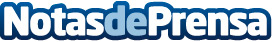 WiYou Seguros dona 9.375 euros a la Federación Estatal de Lesbianas, Gais, Trans y Bisexuales (FELGTB)La donación, que corresponde al 5% de la prima de las pólizas vendidas por la marca hasta el 30 de abril de 2018, está destinada al proyecto RED EDUCA de la Federación Estatal de Lesbianas, Gais, Trans y BisexualesDatos de contacto:Cayetano CallejaNota de prensa publicada en: https://www.notasdeprensa.es/wiyou-seguros-dona-9-375-euros-a-la-federacion Categorias: Nacional Finanzas Educación Sociedad Seguros http://www.notasdeprensa.es